FOK a Ladislav Horák oslaví výročí Ástora Piazzolly Symfonický orchestr hl. m. Prahy FOK oslaví letošní stoleté výročí narození argentinského skladatele Ástora Piazzolly koncertem nazvaným Hommage à Ástor. Hlavním protagonistou bude akordeonista Ladislav Horák v doprovodu členů FOK. Na večeru tanga nueva nebude chybět ani tanec. Koncert se uskuteční v úterý 26. října 2021 v 19:30 v kostele sv. Šimona a Judy. Vstupenky jsou v prodeji na www.fok.cz. Legendární argentinský skladatel 20. století Ástor Piazzolla by letos oslavil 100. narozeniny. Průkopník nového žánru tango nuevo povýšil tradiční tango mezi žánry klasické hudby. K uctění jeho odkazu pozvali Pražští symfonikové Ladislava Horáka, mistra akordeonu a především také mistra ve hře tanga nueva. Zahraje několik Piazzollových skladeb a následně vlastní autorskou improvizaci inspirovanou právě Piazzollou. Doprovázet jej bude soubor Eve Quartet složený z hráček FOK a jejich kolega, kontrabasista Jan Vokoun.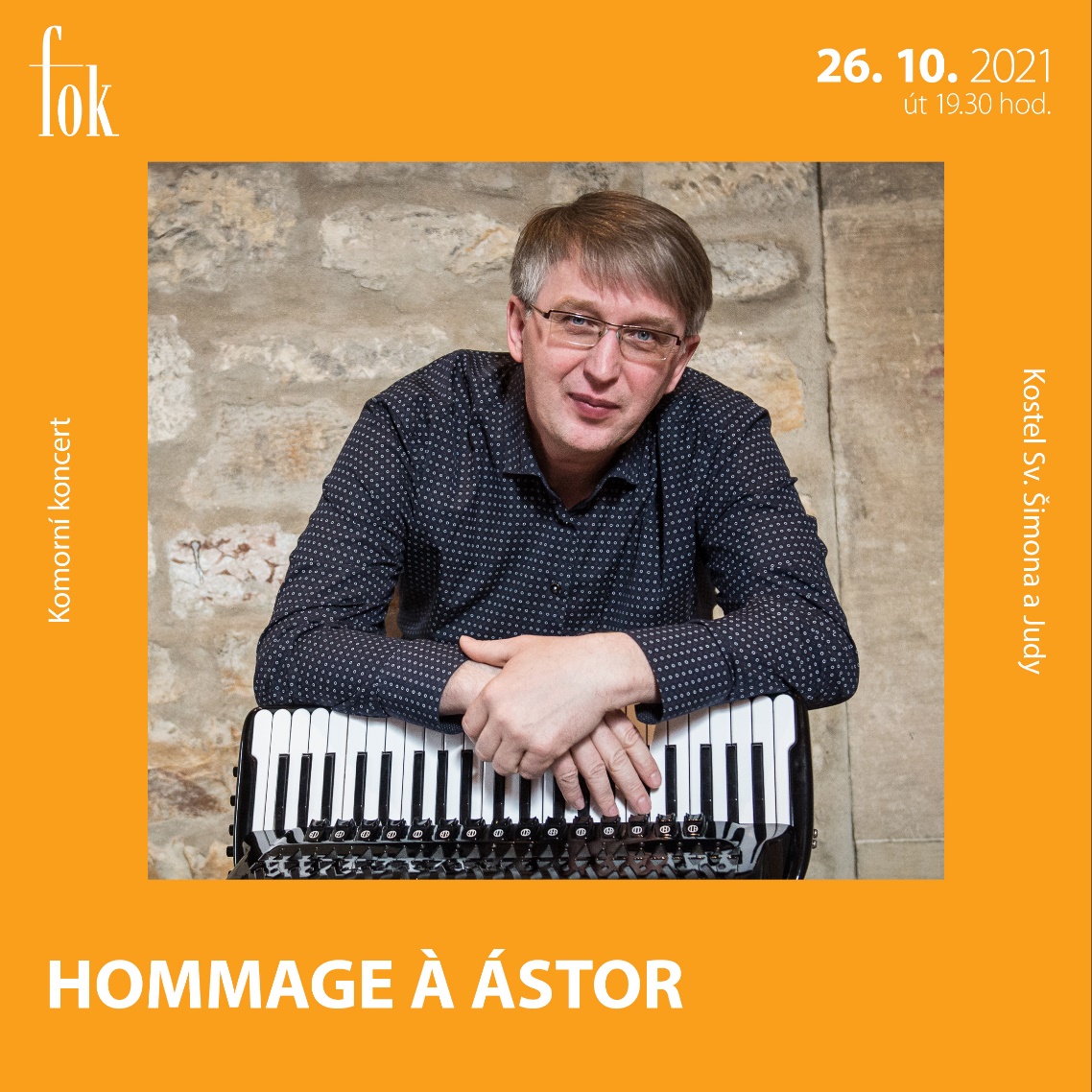 Celý program bude doplněn také o taneční složku. Divácký zážitek obohatí tanečníci argentinského tanga Patricie a Javier Antar a umocní tak živelnou emoci nespoutané latinskoamerické hudby. „Co se nám vybaví, když se řekne tango? Vášeň. Rytmus. Tanec. Ale také melancholie. Nostalgie. Exotika Jižní Ameriky, kde se prolínají všechny chutě světa. Ástor Piazzolla začal hudbu vstřebávat doma v Argentině a pokračoval v New Yorku, kde objevil jazz i klasiku. Hudební formu svého rodného kraje uchopil po svém. Tango nuevo vyvolalo bouřivé reakce mezi zastánci tradičního tanga, brzy se rozletělo po celém světě a nyní rozvíří klid i v našem koncertním sálu,“ vyjádřil se ke programu koncertu dramaturg FOK Martin Rudovský.Koncert se uskuteční 26. října 2021 v 19:30 v kostele sv. Šimona a Judy a je součástí abonentního cyklu Komorní hudba. V den koncertu v 18:15 také proběhne tradiční Setkání s umělci.Vstup na koncerty je možný podle aktuálních bezpečnostních pravidel. Vstupenky jsou k dispozici na www.fok.cz.Hommage à Ástor26. října 2021, 19:30ÁSTOR PIAZZOLLATango Ballet, Five tango sensations,Four for Tango, Tango suita,ConciertoLADISLAV HORÁKImprovizace – Hommage à ÁstorLadislav HORÁK | akordeonPatricie & Javier ANTAR | tanecEVE QUARTETMarie JÍROVÁ | 1. housleVladislava HOŘOVSKÁ | 2. housleZuzana PEŘINOVÁ | violaPetra MALÍŠKOVÁ | violoncelloJan VOKOUN | kontrabasZajímavé odkazy:Web FOK: www.fok.czYouTube kanál Pražští symfonikové FOKFacebook: orchestrFOK
FB událost: https://www.facebook.com/events/521940555669136 Novinářský servis a bližší informace:Karla MelichnováSymfonický orchestr hl. m. Prahy FOKe-mail: k.melichnova@fok.czmobil: +420 722 207 943